AnnouncementsGluten-Free Lord’s Supper Option: Today a clearly marked gluten-free bread option will be offered during the Lord’s Supper.Tuesday Night Together: With the expanded summer format, please join us for dinner and fellowship at 6:15 p.m., followed at 7:00 by singing, devotions, and prayer for adults, and catechism classes for middle school and high school age teens. Check your email for the weekly signup for the meal.Ridgehaven: The Ridgehaven Service Project is set for July 24-29 for rising 6th to 12th graders. Questions: Pastor Matt Bowles.Life First Abortion Recovery Classes: Life First is offering Abortion Recovery classes.  See Lisa Bentley for more information.Child Safety Watch needs more volunteers to help keep an eye on the children after church while they are outside on the lawn, parking lot, and driveway.Fellowship and TeachingMen’s Breakfast meets on 4th Saturdays, 9:00 a.m. at the church building, for a potluck meal and study of The Bruised Reed by Richard Sibbes. Women’s Bible Studies are now on summer break.Multiple small groups meet 1-2 times per month for teaching, prayer, and fellowship. Please speak to anyone on the session if you are interested in joining one.Tuesday Night Together: (See the expanded summer format in the Announcements section.)Online Church Calendar: This fuller listing of scheduled events ison the home page of the church's website: www.spriggsroad.org.Opportunities to Serve: Help is always needed in various areas of ministry at SRPC. Please consider offering your time.3Spriggs Road Presbyterian Church is a particular church of the Presbyterian Church in America (PCA).13201 Spriggs Road			                www.spriggsroad.orgManassas, VA 20112				           (703) 791-5555The live webcast of the worship service and archived sermons are found on the church’s website.Mailed donations may be sent securely to the church at P.O. Box 2614, Woodbridge, VA 22195.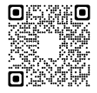 And they devoted themselves to the apostles’ teaching and the fellowship, to the breaking of bread and the prayers. Acts 2:42 (ESV)                        Contact InformationSenior Pastor		Michael Mang	         michael.mang@spriggsroad.orgAssociate Pastor	Matteson Bowles        matteson.bowles@spriggsroad.orgAssistant Pastor for	Jegar Chinnavan        jegar.chinnavan@spriggsroad.org  Church Planting            Mount Zion Presbyterian Church, www.mzpca.comClerk of Session:	Ryan Heisey	         clerkofsession@spriggsroad.orgTreasurer:		Lloyd Moore	         donate@spriggsroad.orgRuling Elders 		Dan Bredbenner         dan.bredbenner@spriggsroad.org			Joe Deane	         joseph.deane@spriggsroad.org			Brian Groft	         brian.groft@spriggsroad.org			Ryan Heisey	         ryan.heisey@spriggsroad.org			Bill McFarland             william.mcfarland@spriggsroad.org		             John Strain, emeritusSession Group Email			         session@spriggsroad.orgDeacons Group Email			         deacons@spriggsroad.orgPrayer Requests			         prayers@spriggsroad.orgAnnouncements				         announcements@spriggsroad.orgWebsite Submissions & Questions                    web.admin@spriggsroad.orgWelcomeWe really mean it when we say we are thrilled that you have come to worship with us today!  If you should have any questions or comments about the ministry of Spriggs Road Presbyterian Church, please feel free to reach out. Contact information is listed above.We start Sunday School for all ages at 9:30, and begin Worship at 10:45, during which a nursery is available for ages 3 and under. Children are always welcome in our worship services. We also have a “cry room” available with a large window for viewing the service and a speaker that will be playing all the audio from the main sanctuary. Please feel free to use that if you are concerned that your children’s noises are disrupting the service.  We hope that this Lord’s Day you will be encouraged by the Word, refreshed by the worship, and touched by Christ’s love through our fellowship with one another.6Lord’s Day WorshipJuly 16, 2023                                         10:45 a.m.Prelude                                                                        Welcome & AnnouncementsMeditation                                                                                [Bulletin, p. 2]Call to Worship & InvocationHymn of Worship                                  “I Will Exalt You, God, My King”                                                                                                                                                  [TPH 145B, vv. 1-4, 12]                      Greeting Song of Praise	                “O Love That Will Not Let Me Go” [Handout] Confession of Faith			                               The Apostles’ CreedPastoral Prayer                                              Scripture Reading		         Joshua 2:1-21; 6:25 [Seat Bibles, p. 178]Singing Psalms                                                                              Psalm 24                                                                                            "The Earth and Its Riches" [TPH 24B]Tithes & Offerings                                                                       Gloria Patri 		                      		                                   [TPH 572]Sermon Text 			               James 2:14-26 [Seat Bibles, p. 1012]Expounding the Word of God	                                  RE Bill McFarlandFaith and WorksHymn of Response [*]                                                         “In Christ Alone”The Lord’s Supper       [Gluten-free bread (health) and white grape juice (conscience) are served.]DoxologyBenedictionPostlude* The livestream ends during this hymn.Meditation“If we do not worship God, God will not be the lesser for it. But we will.”                                                                                  – Kevin DeYoungPrayer of Confession of Sin     Lord of mercy and grace, we confess that our love for You waxes cold and our hearts grow indifferent to Your holy Word.  We are quick to blame others and to excuse our own faults and shortcomings.       We frequently doubt Your love for us, and our trust in Your promises becomes overshadowed by our fears.     We confess and repent of our sins, O LORD. Hear us as we approach Your Table and anticipate the grace that comes to us by faith therein.  Cause our faith to grow stronger as we again survey the wondrous cross of our Lord Jesus Christ.     Produce in us the fruits of righteousness and holiness to the glory of Your Name: Through Jesus Christ our Lord, Whose righteousness is our glorious clothing.  Amen.______________________Personal Confession This time of silence is provided for private, personal confession.Assurance of Pardon“I, I am he who blots out your transgressions for my own sake,and I will not remember your sins.Put me in remembrance; let us argue together;set forth your case, that you may be proved right."– Isaiah 43:25-26 (ESV)2Sermon Notes7/16/2023	                       RE Bill McFarlandTitle:  	“Faith and Works”Text: 		James 2:14-26_________________________________________________________IntroductionAn important question (14)A negative example – the poor (15-17)Ineffectual faith – even the demons (18-20)Effectual faith – Abraham (21-24)4Sermon NotesEffectual faith – Rahab (25)Let me sum up (26)ApplicationsThe poorImperfect workTrue faith5